ΣΥΛΛΟΓΟΣ ΕΚΠΑΙΔΕΥΤΙΚΩΝ Π. Ε.                    Μαρούσι  30 – 11 – 2020                                                                                                                    ΑΜΑΡΟΥΣΙΟΥ                                                   Αρ. Πρ.: 326Ταχ. Δ/νση: Μαραθωνοδρόμου 54                                             Τ. Κ. 15124 Μαρούσι                                                           Τηλ.: 210 8020788 Fax:2108020788                                                    Πληροφ.: Φ. Καββαδία 6932628101                                                                                Email:syll2grafeio@gmail.com                                      Δικτυακός τόπος: http//: www.syllogosekpaideutikonpeamarousiou.gr ΠΡΟΣ:                                                                          ΥΠΑΙΘ, Δ/νση Π. Ε. Β΄ Αθήνας                                                                             Κοινοποίηση: Δ.Ο.Ε., Συλλόγους Εκπ/κών Π. Ε. της χώρας, Ενώσεις και Συλλόγους Γονέων – Κηδεμόνων περιοχής ευθύνης του συλλόγου μας,  Μέλη του Συλλόγου μας  Θέμα: « Διαμαρτυρία για την αναστολή λειτουργίας των τμημάτων ένταξης των Δημοτικών Σχολείων που τελούν σε αναστολή λειτουργίας λόγω των μέτρων προστασίας για τον κορωνοϊό της περιοχής ευθύνης του συλλόγου μας ».   Με απόφαση του ΥΠΑΙΘ (στάλθηκε σχετική εγκύκλιος)και της  Δ/νσης Π. Ε. Β΄ Αθήνας και κατόπιν παράτυπων προφορικών εντολών προς συναδέλφους αναπληρωτές ειδικής αγωγής που υπηρετούσαν σε Τ.Ε. Δημοτικών Σχολείων του Συλλόγου μας ζητήθηκε και επιβλήθηκε η μετακίνηση τους προς λειτουργούντα Ειδικά Δημοτικά Σχολεία προκειμένου να καλυφθούν λειτουργικά κενά στα συγκεκριμένα σχολεία αναστέλλοντας τη λειτουργία των Τ. Ε. σε κλειστά λόγω μέτρων προστασίας έναντι του κορωνοϊού Δημοτικά Σχολεία.  Το Δ. Σ. του Συλλόγου Εκπ/κών Π. Ε. Αμαρουσίου ομόφωνα εκφράζει την έντονη διαμαρτυρία του για την απόφαση αυτή του ΥΠΑΙΘ και της Δ/νσης Π. Ε. Β΄ Αθήνας και απαιτεί την άμεση ανάκλησή της. Τα όποια λειτουργικά κενά εμφανίζονται στα λειτουργούντα ακόμα Ειδικά Δημοτικά Σχολεία οφείλει το ΥΠΑΙΘ και η Δ/νση Π. Ε. Β΄ Αθήνας να τα καλύψουν με προσλήψεις αναπληρωτών (Δ΄ φάση πρόσληψης αναπληρωτών) καλύπτοντας παράλληλα και τα εκατοντάδες κενά που υπάρχουν στη Β΄ Δ/νση Π. Ε. Αθήνας σε εκπαιδευτικούς παράλληλης στήριξης και όχι με παράνομες και παράτυπες μετακινήσεις ανακυκλώνοντας το ήδη υπάρχον προσωπικό. Επιπρόσθετα καταγγέλλουμε ως απόλυτη ένδειξη αναλγησίας από την πλευρά της Δ/νσης Π. Ε. Β΄ Αθήνας και του ΥΠΑΙΘ την απόλυτη εγκατάλειψη των παιδιών των τμημάτων ένταξης των Δημοτικών Σχολείων στα οποία ανεστάλη η λειτουργία τους λόγω μετακίνησης του εκπαιδευτικού τους (π.χ. Τ. Ε. του 1ου Δημοτικού Σχολείου Αμαρουσίου) σε μια περίοδο που η στήριξη των παιδιών αυτών με εξ αποστάσεως «εκπαίδευση» - επικοινωνία είναι περισσότερο από κάθε άλλη χρονική περίοδο επιβεβλημένη. Καλούμε τις/τους συναδέλφους αναπληρωτές ειδικής αγωγής των Τ. Ε. να μην υποκύπτουν σε προφορικές εντολές και πιέσεις και να ζητούν εγγράφως τις εντολές μετακίνησής τους ζητώντας επιπρόσθετα να ορίζεται και χρονική περίοδος για την μετακίνησή τους και την τοποθέτησή τους στα Ειδικά Σχολεία. Καλούμε τους Συλλόγους Γονέων και κηδεμόνων των Δημοτικών Σχολείων της περιοχής ευθύνης του συλλόγου μας που αντιμετωπίζουν ανάλογα προβλήματα να διαμαρτυρηθούν έντονα και εγγράφως για τέτοιου είδους ζητήματα. Καλούμε το Δ. Σ. της Δ.Ο.Ε. να επιληφθεί άμεσα του παραπάνω θέματος.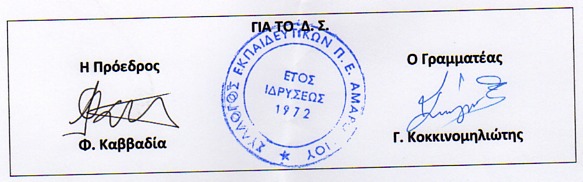 